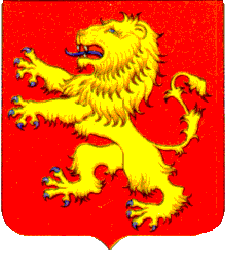 А Д М И Н И С Т Р А Ц И Я  Г О Р О Д А  Р Ж Е В АТВЕРСКОЙ ОБЛАСТИП О С Т А Н О В Л Е Н И Е 08.08.2017									          № 746Об утверждении Положения о порядке обеспечения безопасности перевозок организованных групп детей автобусами на территории города Ржева и при осуществлении автобусных перевозок организованных групп детей за пределы города Ржева  В целях упорядочения осуществления организованных автобусных перевозок и обеспечения безопасности при осуществлении организованных автобусных перевозок обучающихся и воспитанников образовательных учреждений города Ржева, в соответствии с Законом РФ от 10.07.1992 № 3266-1 «Об образовании», Федеральным законом от 10.12.1995 № 196-ФЗ «О безопасности дорожного движения в Российской Федерации», Федеральным законом РФ от 06.10.2003 № 131-ФЗ «Об общих принципах организации местного самоуправления в Российской Федерации», постановлением Правительства Российской Федерации от 17.12.2013 № 1177 «Об утверждении Правил организованной перевозки группы детей автобусами», Положением об обеспечении перевозок пассажиров автобусами, утвержденным приказом Министерства транспорта Российской Федерации от 8 января 1997 года № 2, руководствуясь статьями 30, 33 Устава города Ржева, Администрация города РжеваП О С Т А Н О В Л Я Е Т :1. Утвердить Положение о порядке обеспечения безопасности перевозок организованных групп детей автобусами на территории города Ржева и при осуществлении автобусных перевозок организованных групп детей за пределы города Ржева. (Приложение).2. Ответственными за осуществление перевозок организованных групп детей автобусами на территории города Ржева и автобусных перевозок организованных групп детей за пределы города Ржева назначить:Иноземцеву И.А., начальника Отдела образования Администрации города Ржева;Машкову О.Ю., заместителя начальника Отдела культуры Администрации города Ржева;Булыгина А.С., председателя Комитета по физической культуре и спорту администрации города Ржева;Куренкову Т.Г., начальника Территориального отдела социальной защиты населения в городе Ржеве и Ржевском районе.3. Ответственным за осуществление перевозок организованных групп детей автобусами на территории города Ржева и автобусных перевозок организованных групп детей за пределы города Ржева:3.1. Организовать разъяснительно-профилактическую работу с обучающимися и родительской общественностью о порядке организации перевозки группы детей автобусами.3.2. Обеспечить соблюдение безопасных условий при организованной перевозке группы детей автобусами в строгом соответствии с Правилами организованной перевозки групп детей автобусами, утвержденными Постановлением Правительства Российской Федерации от 17.12.2013 № 1177 «Об утверждении правил организованной перевозки группы детей автобусами».3.3. Не позднее 25 числа текущего месяца представлять в МУ «Управление ГОЧС г. Ржева» план организованных перевозок групп детей автобусами на следующий месяц. О случаях отмены организованных перевозок групп детей автобусами информировать Единую дежурную диспетчерскую службу (ЕДДС) города Ржева в день отмены.4. Настоящее постановление вступает в силу со дня его подписания, подлежит размещению на официальном сайте Администрации города Ржева www.rzhevcity.ru в информационно-телекоммуникационной сети Интернет.5. Контроль за исполнением настоящего постановления возложить на заместителя Главы администрации города Ржева Леонтьеву Н.И.Глава города Ржева                                                                                                  В.В. РодивиловПриложение к постановлению Администрации города Ржева Тверской области          от 08.08.2017  № 746 Положение о порядке обеспечения безопасности перевозок организованных групп детей автобусами на территории города Ржева и при осуществлении автобусных перевозок организованных групп детей за пределы города Ржева1. Общие положения.        	1.1. Настоящее Положение о порядке обеспечения безопасности перевозок организованных групп детей автобусами на территории города Ржева и при осуществлении автобусных перевозок организованных групп детей за пределы города Ржева (далее – Положение)  разработано в соответствии с Федеральным законом от 29.12.2012 № 273-ФЗ «Об образовании в Российской Федерации», Федеральным законом Российской Федерации от 10.12.95 № 196-ФЗ «О безопасности дорожного движения в Российской Федерации», постановлением Правительства Российской Федерации от 17.12.2013 № 1177 «Об утверждении правил организованной перевозки группы детей автобусами», и определяет требования, предъявляемые при организации и осуществлении организованных перевозок групп детей автобусами.        	1.2. Настоящее Положение разработано в целях формирования единого подхода к организации и осуществлению ежедневных перевозок учащихся образовательных организаций и перевозок организованных групп детей для участия в массовых мероприятиях на территории города Ржева Тверской области и за его пределами и регламентирует взаимодействие муниципальных организаций при осуществлении массовых мероприятий с детьми.         	1.3. Положение применяется при осуществлении организованных перевозок групп детей общей численностью 8 и более детей:          	- к местам отдыха и обратно по разовому заказу;          	- по туристко-экскурсионным маршрутам;          	- при осуществлении регулярных организованных перевозок, связанных с учебно-воспитательным процессом;          	- при осуществлении перевозок, связанных с проведением спортивных, оздоровительных, культурно-просветительных и иных мероприятий.        	1.4. Настоящее Положение является обязательным для использования всеми юридическими и физическими лицами, осуществляющими ежедневные перевозки учащихся до образовательной организации и обратно, а также перевозки организованных групп детей для участия в массовых мероприятиях на территории города Ржева Тверской области и за его пределами, организующими массовые мероприятия с детьми.        	1.5. Настоящее Положение определяет основные требования к обеспечению безопасности и профилактике детского травматизма при перевозке групп детей.        	1.6. В настоящем Положении используются следующие понятия:         	- понятия «фрахтовщик», «фрахтователь» и «договор фрахтования» используются в значениях, предусмотренных Федеральным законом от 08.11.2007 № 259-ФЗ «Устав автомобильного транспорта и городского наземного электрического транспорта»;        	- понятие «должностное лицо организации, ответственное за обеспечение безопасности организованной перевозки групп детей» используется в значении, предусмотренном Федеральным законом от 10.12.1995 № 196-ФЗ «О безопасности дорожного движения»;         	- понятия «ответственный за организованную перевозку группы детей» и «старший ответственный за организованную перевозку группы детей» используются в значениях, предусмотренных Постановлением Правительства Российской Федерации от 17.12.2013 № 1177 «Об утверждении правил организованной перевозки группы детей автобусами»;
        	- понятия «образовательная организация», «организация, осуществляющая обучение» и «организация, осуществляющая образовательную деятельность» используются в значениях, предусмотренных Федеральным законом от 29.12.2012 № 273-ФЗ «Об образовании в Российской Федерации»;         	- понятие «медицинская организация» используется в значении, предусмотренном Федеральным законом от 21.11.2011 № 323-ФЗ «Об основах охраны здоровья граждан в Российской Федерации»;         	- понятие «организованная перевозка группы детей» используется в значении, предусмотренном Правилами дорожного движения Российской Федерации, утвержденными постановлением Совета Министров - Правительства Российской Федерации от 23.10.1993 № 1090 «О правилах дорожного движения».2. Основные требования при перевозке групп детей.        	2.1. Для осуществления организованной перевозки группы детей используется автобус, который соответствует по назначению и конструкции техническим требованиям к перевозкам пассажиров, допущен в установленном порядке к участию в дорожном движении и оснащен в установленном порядке тахографом, аппаратурой спутниковой навигации ГЛОНАСС или ГЛОНАСС/GPS, а также обозначенный опознавательными знаками «Перевозка детей» (приложение 1 к настоящему Положению) и «Ограничение скорости» (приложение 2 к настоящему Положению).        	2.2. Организованная перевозка групп детей должна осуществляться автобусом, с года выпуска которого прошло не более 10 лет.        	2.3. Для осуществления организованной перевозки группы детей необходимо наличие следующих документов:а) договор фрахтования, заключенный в соответствии с Федеральным законом от 08.11.2007 № 259-ФЗ «Устав автомобильного транспорта и городского наземного электрического транспорта», - в случае осуществления организованной перевозки группы детей по договору фрахтования (приложение 3 к настоящему Положению);б) документ, содержащий сведения о медицинском работнике (фамилия, имя, отчество, должность (приложение 4 к настоящему Положению), копия лицензии на осуществление медицинской деятельности или копия договора с медицинской организацией или индивидуальным предпринимателем, имеющими соответствующую лицензию, - в случае, предусмотренном пунктом 2.15 настоящего Положения;в) копия решения о назначении сопровождения автобусов автомобилем (автомобилями) подразделения Государственной инспекции безопасности дорожного движения территориального органа Министерства внутренних дел Российской Федерации (далее - подразделение Госавтоинспекции) или копия уведомления об организованной перевозке группы детей;г) список набора пищевых продуктов (сухих пайков, бутилированной воды) (приложение 5 к настоящему Положению);д) список назначенных сопровождающих (с указанием фамилии, имени, отчества каждого сопровождающего, его телефона) (приложение 6 к настоящему Положению), список детей (с указанием фамилии, имени, отчества и возраста каждого ребенка) (приложение 7 к настоящему Положению);е) документ, содержащий сведения о водителе (водителях) с указанием фамилии, имени, отчества водителя, его телефона (приложение 8 к настоящему Положению);ж) документ, содержащий порядок посадки детей в автобус, установленный руководителем или должностным лицом, ответственным за обеспечение безопасности при организации перевозки групп детей автобусом, организации, осуществляющей организованную перевозку группы детей автобусом (далее - организация), или фрахтователем, за исключением случая, когда указанный порядок посадки детей содержится в договоре фрахтования (приложение 9 к настоящему Положению);з) программа маршрута, включающая в себя:        	- график движения с расчетным временем перевозки, места и время остановок для отдыха с указанием наименования юридического лица или фамилии, имени и отчества индивидуального предпринимателя, осуществляющих деятельность в области оказания гостиничных услуг, либо реестрового номера туроператора, осуществляющего организацию перевозки (приложение 10 к настоящему Положению).         	2.4. Оригиналы документов, указанных в пункте 2.3 настоящего Положения, хранятся организацией или фрахтовщиком и фрахтователем (если такая перевозка осуществлялась по договору фрахтования) в течение 3 лет после осуществления каждой организованной перевозки группы детей.        	2.5. В организации, осуществляющей организованную перевозку детей на территории города Ржева Тверской области и за его пределами, назначается должностное лицо, ответственное за обеспечение безопасности при организации перевозки групп детей автобусами.        	2.6. Должностное лицо организации, ответственное за обеспечение безопасности при организации перевозки групп детей автобусами (при организованной перевозке группы детей по договору фрахтования - фрахтователь), обеспечивает наличие и передачу не позднее чем за 1 рабочий день до начала перевозки, ответственному (старшему ответственному) за организованную перевозку группы детей, копий документов, предусмотренных подпунктами «б» - «з» пункта 2.3 настоящего Положения.         	В случае осуществления организованной перевозки группы детей по договору фрахтования фрахтователь обеспечивает наличие и передачу фрахтовщику не позднее чем за 1 рабочий день до начала такой перевозки, копий документов, предусмотренных подпунктами «б» – «д» и «ж» пункта 2.3 настоящего Положения, а фрахтовщик передает фрахтователю не позднее чем за 2 рабочих дня до начала такой перевозки копии документов, предусмотренных подпунктами «е» и «з» пункта 2.3 настоящего Положения.         	2.7. Должностное лицо организации, ответственное за обеспечение безопасности при организации перевозки групп детей автобусами (при организованной перевозке группы детей по договору фрахтования - фрахтовщик):         	- за 2 рабочих дня до организованной перевозки группы детей обеспечивает передачу водителю (водителям) копии договора фрахтования, а также утвержденные должностным лицом организации, ответственным за обеспечение безопасности при организации перевозки групп детей автобусами, или уполномоченным лицом фрахтовщика копии графика движения и схемы маршрута (в случае организованной перевозки группы детей по договору фрахтования);          	- за 1 рабочий день до организованной перевозки группы детей обеспечивает передачу водителю (водителям) копий документов, предусмотренных подпунктами «б» - «г», «е» и «ж» пункта 2.3 настоящего Положения. При осуществлении перевозки двумя и более автобусами каждому водителю также передаются копия документа, предусмотренного подпунктом «д» пункта 2.3 настоящего Положения (для автобуса, которым он управляет), и сведения о нумерации автобусов при движении.         	2.8. К управлению автобусами, осуществляющими организованную перевозку группы детей, допускаются водители, соответствующие следующим требованиям:              	- имеющие стаж работы в качестве водителя транспортного средства категории «D» не менее одного года из последних 3 календарных лет;         	- не совершавшие административные правонарушения в области дорожного движения, за которые предусмотрено административное наказание в виде лишения права управления транспортным средством либо административный арест, в течение последнего года;
         	- прошедшие предрейсовый инструктаж по безопасности перевозки детей в соответствии с Правилами обеспечения безопасности перевозок пассажиров и грузов автомобильным транспортом и городским наземным электрическим транспортом, утвержденными Министерством транспорта Российской Федерации;         	- прошедшие предрейсовый медицинский осмотр в порядке, установленном Министерством здравоохранения Российской Федерации.         	2.9. Включение детей возрастом до 7 лет в группу детей для организованной перевозки автобусами при их нахождении в пути следования согласно графику движения более 4 часов не допускается.         	2.10. Должностное лицо организации, ответственное за обеспечение безопасности при организации перевозки групп детей автобусами, а при организованной перевозке группы детей по договору фрахтования - фрахтователь или фрахтовщик (по взаимной договоренности) обеспечивают в установленном порядке подачу уведомления об организованной перевозке группы детей в ОГИБДД МВД России «Ржевский» (приложение 11 к настоящему Положению).         	Подача уведомления об организованной перевозке группы детей в ОГИБДД МВД России «Ржевский» осуществляется не позднее 2 дней до дня начала перевозки.
         	2.11. Организованная перевозка группы детей в ночное время (с 23 часов до 6 часов) не допускается. Исключение составляют случаи перевозок детей к железнодорожным вокзалам, аэропортам и от них, а также завершение организованной перевозки группы детей (доставка до конечного пункта назначения, определенного графиком движения, или до места ночлега) при незапланированном отклонении от графика движения (при задержке в пути). При этом после 23 часов расстояние перевозки не должно превышать .
         	2.12. Если пребывание водителя в транспортном средстве предусматривается продолжительностью более 12 часов, в рейс направляются два водителя.         	2.13. При осуществлении организованной перевозки группы детей скорость движения транспортного средства не должна превышать , движение должно осуществляться без резких ускорений и торможений. При посадке детей в транспортное средство и высадке из него аварийная сигнализация должна быть включена.         	2.14. Запрещаются организованные перевозки групп детей при температуре воздуха окружающей среды ниже 30 градусов либо связанные с осложнением погодных условий (снегопад, метель, снежные заносы). В крайних случаях (при доставке детей в аэропорты, железнодорожные вокзалы, автовокзалы, на республиканские мероприятия и т.д.) перевозка разрешается при следовании в организованной колонне резервного автобуса.
         	2.15. При организованной перевозке группы детей в междугородном сообщении организованной транспортной колонной в течение более 12 часов согласно графику движения руководитель или должностное лицо, ответственное за обеспечение безопасности дорожного движения, организации, а при организованной перевозке группы детей по договору фрахтования - фрахтователь или фрахтовщик (по взаимной договоренности) обеспечивает сопровождение такой группы детей медицинским работником.         	2.16. При неблагоприятном изменении дорожных условий (ограничение движения, появление временных препятствий и др.) и (или) иных обстоятельствах, влекущих изменение времени отправления, должностное лицо организации, ответственное за обеспечение безопасности при организации перевозки групп детей автобусами, а при организованной перевозке группы детей по договору фрахтования - фрахтователь или фрахтовщик (по взаимной договоренности) обеспечивает принятие мер по своевременному оповещению родителей (законных представителей) детей, сопровождающих лиц, медицинского работника (при наличии медицинского сопровождения) и ОГИБДД МВД России «Ржевский» при сопровождении автомобилем (автомобилями).         	2.17. Должностное лицо организации, ответственное за обеспечение безопасности при организации перевозки групп детей автобусами, а при организованной перевозке группы детей по договору фрахтования - фрахтователь обеспечивает назначение в каждый автобус, осуществляющий перевозку детей, сопровождающих лиц, которые сопровождают детей при перевозке до места назначения.         	Количество сопровождающих лиц на 1 автобус назначается из расчета их нахождения у каждой двери автобуса, при этом один из сопровождающих является ответственным за организованную перевозку группы детей по соответствующему автобусу и осуществляет координацию действий водителя (водителей) и других сопровождающих в указанном автобусе.
         	2.18. В случае, если для осуществления организованной перевозки группы детей используется 2 и более автобуса, должностное лицо организации, ответственное за обеспечение безопасности при организации перевозки групп детей автобусами, назначает старшего ответственного за организованную перевозку группы детей и координацию действий водителей и ответственных по автобусам, осуществляющим такую перевозку.
         	Нумерация автобусов при движении присваивается должностным лицом организации, ответственным за обеспечение безопасности при организации перевозки групп детей автобусами, а при организованной перевозке группы детей по договору фрахтования - фрахтовщиком и передается фрахтователю не позднее чем за 2 рабочих дня до начала такой перевозки для подготовки списка детей.         	2.19. Медицинский работник и старший ответственный за организованную перевозку группы детей должны находиться в автобусе, замыкающем колонну.         	2.20. В случае нахождения детей в пути следования согласно графику движения более 3 часов в каждом автобусе, должностное лицо организации, ответственное за обеспечение безопасности при организации перевозки групп детей автобусами, а при организованной перевозке группы детей по договору фрахтования - фрахтователь или фрахтовщик (по взаимной договоренности), обеспечивает наличие наборов пищевых продуктов (сухих пайков, бутилированной воды) из ассортимента, установленного Федеральной службой по надзору в сфере защиты прав потребителей и благополучия человека или ее территориальным управлением.2.21. При организованной перевозке группы детей автобусами запрещено допускать в автобус и (или) перевозить в нем лиц, не включенных в списки, предусмотренные подпунктом «д» пункта 2.3 настоящего Положения, кроме назначенного медицинского работника. Указанный запрет не распространяется на случаи, установленные федеральными законами.         	2.22. При организации перевозки групп детей колонной в составе не менее трех автобусов организатору перевозки необходимо подавать заявку на сопровождение патрульным транспортом Госавтоинспекции в УГИБДД МВД России по Тверской области по установленной форме (приложение 12 к настоящему Положению) не менее чем за 10 дней до планируемой перевозки.         	2.23. Должностное лицо организации, ответственное за обеспечение безопасности при организации перевозки групп детей автобусами, не позднее чем за 2 дня до начала перевозки информирует ответственных за организованные перевозки групп детей автобусами соответствующего отдела Администрации города Ржева, которому подведомственна вышеназванная организация, о запланированной организованной перевозке группы детей автобусом с приложением документов, подтверждающих соблюдение требований безопасности при осуществлении организованной перевозки.Приложение 1к Положению о порядке обеспечения безопасности перевозок организованных групп детей автобусами на территории города Ржева и при осуществлении автобусных перевозок организованных групп детей за пределы города РжеваОпознавательный знак «Перевозка детей»        Опознавательный знак «Перевозка детей» - квадрат желтого цвета с каймой красного цвета (ширина каймы - 1/10 стороны), с черным изображением символа дорожного знака ПДД 1.23 «Дети», при этом сторона квадрата опознавательного знака, расположенного спереди транспортного средства, должна быть не менее , сзади - .Приложение 2к Положению о порядке обеспечения безопасности перевозок организованных групп детей автобусами на территории города Ржева и при осуществлении автобусных перевозок организованных групп детей за пределы города РжеваОпознавательный знак «Ограничение скорости»
         Опознавательный знак «Ограничение скорости» - уменьшенное цветное изображение дорожного знака ПД 3.24 с указанием разрешенной скорости (диаметр знака - не менее , ширина каймы - 1/10 диаметра) - на задней стороне кузова слева у механических транспортных средств, осуществляющих организованные перевозки групп детей.Приложение 3к Положению о порядке обеспечения безопасности перевозок организованных групп детей автобусами на территории города Ржева и при осуществлении автобусных перевозок организованных групп детей за пределы города РжеваДОГОВОР №______фрахтования транспортного средства для перевозки пассажиров и багажа по заказуг. Ржев                                                               «____» _____________ 20 ___ г.______________________________________________________________________________(наименование юридического лица, индивидуального предпринимателя - перевозчика)именуемое(ый) в дальнейшем«Фрахтовщик», в лице_______________________________ ____________________________________________________________________________________________________(должность руководителя, ФИО – полностью)действующего на основании _____________________________________________________с одной стороны, и _____________________________________________________________                                                         (наименование юридического лица - общеобразовательного учреждения,__________________________________________________________________________________________туристического агентства, ФИО физического (должностного) лица)
в лице_________________________________________________________________________(ФИО физического (должностного) лица)действующего на основании _____________________________________________________именуемое(ый) в дальнейшем«Фрахтователь»,  с другой стороны, заключили настоящий договор о нижеследующем:1. ПРЕДМЕТ ДОГОВОРА.          1.1. Согласно настоящему договору «Фрахтовщик» предоставляет «Фрахтователю» автобус марки_________________ государственный регистрационный номер ___________, вместимостью _______ мест, именуемый в дальнейшем «Транспортное средство»,  во временное пользование за плату, а также оказывает «Фрахтователю» своими силами услуги  по управлению «Транспортным средством» и его технической эксплуатации.          1.2. «Фрахтовщик» обязуется осуществить перевозку определенного круга лиц, в соответствии со списком, предоставленным «Фрахтователем», по маршруту ________________________________________, место подачи «Транспортного средства _______________________________________________________.
            1.3. Дата осуществления перевозки определенного круга лиц в соответствии с настоящим договором __________ 201_ г., в период с ______ ч._____ мин. по ______ ч. ______мин.           1.4. Размер платы за пользование «Транспортным средством» составляет ______________ рублей.           	1.5. Посадка пассажиров в «Транспортное средство» осуществляется в строгом  соответствии со списком определенного круга лиц, предоставленным «Фрахтователем» (приложение 1 к настоящему договору), присутствие в «Транспортном средстве» пассажиров, не указанных в списке, не допускается.2. ОБЯЗАННОСТИ СТОРОН.2.1. «Фрахтовщик» обязуется:а) предоставить «Фрахтователю» услуги по управлению и в технической эксплуатации «Транспортного средства» с обеспечением его нормальной и безопасной эксплуатации  в соответствии с целями фрахтования и нормативно-законодательными актами Российской Федерации в сфере транспортного обслуживания и безопасности движения;б) обеспечить соответствие водительского состава экипажа «Транспортного средства», его квалификации требованиям нормативно-законодательных актов Российской Федерации по обычной практике эксплуатации пассажирского автомобильного транспорта, при предоставлении услуг по заказным перевозкам и условиям настоящего договора;в) водительский состав экипажа «Транспортного средства» должен в обязательном порядке пройти предрейсовое медицинское освидетельствование и быть допущен к осуществлению перевозок медицинским работником, имеющим соответствующую квалификацию и сертификат на осуществление услуг по предрейсовому медицинскому освидетельствованию водителей. О допуске водительского состава экипажа к осуществлению перевозок в путевом листе «Транспортного средства» должна быть сделана соответствующая отметка;г) «Транспортное средство» должно пройти технический контроль перед выездом и быть допущено к осуществлению перевозок техническим сотрудником, имеющим соответствующую квалификацию. О допуске «Транспортного средства» к осуществлению перевозок в путевом листе «Транспортного средства» должна быть сделана соответствующая отметка;д) предоставить т/средство, соответствующее санитарно-гигиеническим нормам, прошедшее уборку и мойку кузова и салона;е) нести расходы по оплате услуг членов экипажа, а также расходы на их содержание;ж) нести расходы по оплате содержания и ремонта «Транспортного средства»;з) нести ответственность за жизнь и здоровье пассажиров в случае неисполнения условий договора, страховать «Транспортное средство» и ответственность за ущерб, который может быть причинен им или в связи с его эксплуатацией.2.2. «Фрахтователь» обязуется:а) своевременно внести размер платы за пользование «Транспортным средством»;б) при перевозке создать условия, не создающие помех водительскому составу экипажа при осуществлении эксплуатации «Транспортного средства»; в) обеспечить фиксирование пассажиров ремнями безопасности и не допускать перемещение пассажиров по салону во время движения «Транспортного средства произведенные работы и оказанные услуги, согласно рассчитанных тарифов.3. ОТВЕТСВЕННОСТЬ СТОРОН.3.1. Стороны несут ответственность за невыполнение условий настоящего договора в порядке и в соответствии с действующим законодательством РФ.          3.2. Ответственность за вред, причиненный третьим лицам «Транспортным средством», его механизмами, устройствами, оборудованием несет «Фрахтовщик» в соответствии с правилами, предусмотренными главой 59 ГК РФ.4. ФОРМА ОПЛАТЫ.          4.1. Оплата осуществляется путем безналичных и наличных расчетов при предъявлении счёта, акта выполненных работ.5. ДОПОЛНИТЕЛЬНЫЕ УСЛОВИЯ И ЗАКЛЮЧИТЕЛЬНЫЕ ПОЛОЖЕНИЯ          5.1. Во всем ином, не урегулированном в настоящем договоре, будут применяться нормы, установленные существующим законодательством РФ.          5.2. Настоящий договор вступает в силу с момента подписания и действуетдо окончания выполнения всех его условий.Подписи сторон:«Фрахтовщик»:_____________________  «Фрахтователь»: ________________

Реквизиты сторон______________________________________                           __________________________________

______________________________________                           __________________________________

Приложение 4к Положению о порядке обеспечения безопасности перевозок организованных групп детей автобусами на территории города Ржева и при осуществлении автобусных перевозок организованных групп детей за пределы города РжеваСведения о медицинском работнике (работниках)«____» _______ 201___ года
  (дата)      (месяц)

Для организованной перевозки автобусом _________________, г/н ___________________
                                                                                              (марка, модель)                         (гос. номер)
по маршруту _______________________________ - ________________________________
                                       (начальный населенный пункт)                             (конечный населенный пункт)
1. _______________________________ _______________ ____________________________
                       (Ф.И.О. медицинского работника)             (дата рождения)                     (должность)
2. _______________________________ _______________ ____________________________
                       (Ф.И.О. медицинского работника)             (дата рождения)                     (должность)
__________________________________________________              __________________
           (Ф.И.О. руководителя образовательной организации,                                       (подпись) (дата)
         организации осуществляющей обучение, должностного
                   лица автотранспортного предприятия или ИП)

М.П.Копия лицензии на осуществление медицинской деятельности (копия договора с медицинскойорганизацией или индивидуальным предпринимателем, имеющим соответствующую лицензию) прилагается.Приложение 5к Положению о порядке обеспечения безопасности перевозок организованных групп детей автобусами на территории города Ржева и при осуществлении автобусных перевозок организованных групп детей за пределы города РжеваПримерный рекомендуемый переченьпищевых продуктов для организации питания детей в пути следования      1. Вода питьевая негазированная, расфасованная в емкости до  для индивидуального использования.      2. Булочные изделия несдобные мелкоштучные массой до  или хлеб из пшеничной, ржаной муки в нарезке по  в индивидуальной упаковке.      3. Булочные изделия сдобные мелкоштучные массой до  в индивидуальной упаковке.
      4. Сыры сычужные твердых сортов в нарезке по  в индивидуальной упаковке.      5. Яблоки свежие мытые в индивидуальной упаковке.      6. Соки плодовые (фруктовые) и овощные в индивидуальной упаковке объемом до .      7. Орехи (фундук, миндаль, кешью, кедровые, грецкий орех) сушеные (не обжаренные) без скорлупы, без соли, фасованные массой нетто до .      8. Сухие завтраки типа «мюсли» (смеси злаков, злаковых хлопьев, орехов, сухофруктов), фасованные массой нетто до .      9. Крупяные изделия готовые (хлопья, кукурузные палочки, хлебцы), фасованные массой нетто до .     10. Кондитерские изделия в ограниченном ассортименте (печенье, мини-кексы, пряники,  зефир, шоколад, конфеты (кроме карамели, в т.ч. леденцовой) в индивидуальной упаковке массой нетто до .
Примечание:

     Данный перечень может изменяться и дополняться другими видами пищевых продуктов, безопасных в эпидемиологическом отношении, при условии согласования с органами Роспотребнадзора.
        Все пищевые продукты, используемые в продуктовом наборе "сухой паек", должны быть упакованы в потребительскую упаковку в объеме для разового применения, сроки годности продуктов должны быть соблюдены.        Запрещается использование скоропортящихся и особо скоропортящихся продуктов (молоко и кисломолочные продукты, творожные продукты, мясные и колбасные изделия, консервы: мясные, рыбные, овощные, плодовые и др.). Не допускается использование свежих фруктов не устойчивых к транспортировке (бананы, груши, мандарины и пр.).Приложение 6к Положению о порядке обеспечения безопасности перевозок организованных групп детей автобусами на территории города Ржева и при осуществлении автобусных перевозок организованных групп детей за пределы города РжеваСведенияо сопровождающем (сопровождающих) группу детей«____» _______ 201__ года
   (дата)      (месяц)

Для организованной перевозки автобусом _________________, г/н ___________________
                                                                                                    (марка, модель)                                  (гос. номер)
по маршруту _______________________________ - ________________________________
                                (начальный населенный пункт)                                  (конечный населенный пункт)
1. _______________________________ _______________ ____________________________
                    (Ф.И.О. сопровождающего)                                                    (дата рождения) (сот. телефон)
2. _______________________________ _______________ ____________________________
                    (Ф.И.О. сопровождающего)                                                    (дата рождения) (сот. телефон)3. _______________________________ _______________ ____________________________
   (Ф.И.О. сопровождающего, ответственного за                       (дата рождения) (сот. телефон)организованную перевозку групп детей) 
__________________________________________________  __________________
  (Ф.И.О. руководителя образовательной организации, (подпись) (дата)
   организации осуществляющей обучение, должностноголица автотранспортного предприятия или ИП)

М.П.
Приложение 7к Положению о порядке обеспечения безопасности перевозок организованных групп детей автобусами на территории города Ржева и при осуществлении автобусных перевозок организованных групп детей за пределы города РжеваСписок детей«____» _______ 201__ года
   (дата)       (месяц)

Для организованной перевозки автобусом _________________, г/н ___________________
                                                                                                      (марка, модель)                                  (гос. номер)
по маршруту _______________________________ - ________________________________
                                (начальный населенный пункт)                                  (конечный населенный пункт)
1. _______________________________ _______________ ____________________________
                                (Ф.И.О. ребенка)                                                                        (возраст) 2. _______________________________ _______________ ____________________________
                                (Ф.И.О. ребенка)                                                                        (возраст) 
3. _______________________________ _______________ ____________________________
                                (Ф.И.О. ребенка)                                                                        (возраст) 
4. _______________________________ _______________ ____________________________
                                (Ф.И.О. ребенка)                                                                        (возраст) 
5. _______________________________ _______________ ____________________________
                                (Ф.И.О. ребенка)                                                                        (возраст) 
…………………………………………………………………………………………………….
__________________________________________________  __________________
  (Ф.И.О. руководителя образовательной организации, (подпись) (дата)
   организации осуществляющей обучение, должностноголица автотранспортного предприятия или ИП)
М.П.Приложение 8к Положению о порядке обеспечения безопасности перевозок организованных групп детей автобусами на территории города Ржева и при осуществлении автобусных перевозок организованных групп детей за пределы города РжеваСведения о водителе (водителях)«____» _______ 201_ года
   (дата)      (месяц)

Для организованной перевозки автобусом _________________, г/н ___________________
                                                                                                (марка, модель)                                  (гос. номер)
по маршруту _______________________________ - ________________________________
                                (начальный населенный пункт)                                  (конечный населенный пункт)
1. _______________________________ _______________ ____________________________
(Ф.И.О. водителя) (дата рождения)                                       (сот. телефон) 2. _______________________________ _______________ ____________________________
(Ф.И.О. водителя) (дата рождения)                                       (сот. телефон)_________________________________________________  _____________________
  (Ф.И.О. руководителя образовательной организации, (подпись) (дата)
   организации осуществляющей обучение, должностноголица автотранспортного предприятия или ИП)
М.П.Приложение 9к Положению о порядке обеспечения безопасности перевозок организованных групп детей автобусами на территории города Ржева и при осуществлении автобусных перевозок организованных групп детей за пределы города РжеваПорядок посадки группы детей«____» _______ 201_ года
  (дата)       (месяц)

Для организованной перевозки автобусом _________________, г/н ___________________
                                                                                                  (марка, модель)                                  (гос. номер)
по маршруту _______________________________ - ________________________________
                                (начальный населенный пункт)                                  (конечный населенный пункт)
 _______________________________ _______________ ____________________________
(Ф.И.О. ответственного лица) (должность) 1. _______________________________ _______________ ____________________________
(действие группы детей, ответственного лица) 2. _______________________________ _______________ ____________________________
   (действие группы детей, ответственного лица) 3. _______________________________ _______________ ____________________________
(действие группы детей, ответственного лица) 4. _______________________________ _______________ ____________________________
   (действие группы детей, ответственного лица) ……………………………………………………………………………………………………..__________________________________________________________________________________________  (Ф.И.О. руководителя образовательной организации, (подпись) (дата)
   организации осуществляющей обучение, должностноголица автотранспортного предприятия или ИП)
М.П.Приложение 10к Положению о порядке обеспечения безопасности перевозок организованных групп детей автобусами на территории города Ржева и при осуществлении автобусных перевозок организованных групп детей за пределы города РжеваГрафик движения«____» _______ 201_ года
   (дата)     (месяц)

для организованной перевозки автобусом _________________, г/н ____________________
                                                                                           (марка, модель)                                  (гос. номер)
по маршруту _______________________________ - ________________________________
                                (начальный населенный пункт)                                  (конечный населенный пункт)
Расчетное время:Выезда______________________________________________________________________
 (расчетное время выезда)Возвращения_________________________________________________________________
   (расчетное время возвращения)1.________________________________________________________________________________________(место остановки/стоянки) (время) (продолжительность)_____________________________________________________________________________(цель - отдых, питание и т.д.)__________________________________________________________________________________________Данные юридического лица или фамилии, имени и отчества индивидуального
предпринимателя, осуществляющих деятельность в области оказания гостиничных
услуг, либо реестрового номера туроператора.
2.________________________________________________________________________________________(место остановки/стоянки) (время) (продолжительность)_____________________________________________________________________________(цель - отдых, питание и т.д.)__________________________________________________________________________________________Данные юридического лица или фамилии, имени и отчества индивидуального
предпринимателя, осуществляющих деятельность в области оказания гостиничных
услуг, либо реестрового номера туроператора.
……………………………………………………………………………………………………..__________________________________________________________________________________________  (Ф.И.О. руководителя образовательной организации, (подпись) (дата)
   организации осуществляющей обучение, должностноголица автотранспортного предприятия или ИП)
М.П.Приложение 11к Положению о порядке обеспечения безопасности перевозок организованных групп детей автобусами на территории города Ржева и при осуществлении автобусных перевозок организованных групп детей за пределы города РжеваУведомление об организованной перевозке группы детей  В____________________________________________     (УВД по Тверской области, управление (отдел, отделение                    Госавтоинспекции, ОВДРО) от ________________________________________          (Ф.И.О. физического лица, должность и Ф.И.О. лица,                   представляющего интересы юридического лица) _______________________________________________________     (место регистрации физического лица или юридический адрес) УВЕДОМЛЕНИЕоб организованной перевозке группы детей автобусами              Уведомляем об организованной перевозке группы детей в количестве ____________чел.___________________________________________________________________________________________(наименование детского коллектива: например ученики средней образовательной школы, №___, туристическая группа, спортивная команда и т.д.)Дата начала перевозки_____________________ Дата окончания перевозки___________________Организатор перевозки________________________________________________________________                                   (в случае, если он не является заказчиком)____________________________________________________________________________________________________Заказчик перевозки (фрахтователь)_________________________________________________________________                                 (согласно договора фрахта или заказ-наряда, в случае использования собственного автобуса)_____________________________________________________________________________________________________Перевозчик (фрахтовщик)______________________________________________________________                                (согласно договора фрахта или заказ-наряда)Программа маршрута: а) график движения с расчетным временем перевозки_______________________________________ _____________________________________________________________________________________(адрес места начала перевозки, название автомобильных дорог по маршруту перевозки)______________________________________________________________________________________________________(адрес места окончания перевозки, расстояние перевозки в км, расчетное время в пути)б) места остановки и время для отдыха ________________________________________________________________________________________________________________________________________  (с указанием наименования юридического лица или индивидуального предпринимателя, осуществляющего деятельность в области оказания услуг, либо реестрового номера туроператора, осуществляющего организацию перевозки)_______________________________________________________________________________________________________Автобусы (марка, государственный регистрационный знак)1.___________________________________________________________________________________2.___________________________________________________________________________________Водители (фамилия, имя, отчество, номер водительского удостоверения, стаж по категории «D», телефон)1.___________________________________________________________________________________________________________________________________________________________________________2.___________________________________________________________________________________________________________________________________________________________________________Приложение:1. Список назначенных сопровождающих (с указанием фамилии, имени, отчества каждого сопровождающего, их телефоны).2. Список детей (с указанием фамилии, имени, отчества и возраста каждого ребенка).Контактные данные (телефон, факс, адрес электронной почты): __________________________________________________________________________________________________________________________________________________________________________	____________________________	(дата)                                                                                                                                 (подпись)Приложение 12к Положению о порядке обеспечения безопасности перевозок организованных групп детей автобусами на территории города Ржева и при осуществлении автобусных перевозок организованных групп детей за пределы города РжеваЗаявка на сопровождение патрульным транспортом ГИБДДВ____________________________________________     (УВД по Тверской области, управление (отдел, отделение                    Госавтоинспекции, ОВДРО) от ________________________________________          (Ф.И.О. физического лица, должность и Ф.И.О. лица,                   представляющего интересы юридического лица) _______________________________________________________     (место регистрации физического лица или юридический адрес) 	Прошу обеспечить 	сопровождение автомобилем (автомобилями) Госавтоинспекции в период с __________  ______________	200___г. по __________  ______________	 200___г.		        (часы мин.)         (число, месяц)                                   (часы, мин.)            (число, месяц)следующих транспортных средств: для перевозки:        должностного лица _________________________________________________	                                                                                                              (должность, Ф.И.О.) (ненужное зачеркнуть)		                                группы лиц   Организованная группа детей в количестве___              чел .                                             (социальная группа, количество)                 груза ___________________________________________________________	                                            (категория опасности, вес, ширина, длина, высота)по маршруту:___________________________________________________________________________________                          (адрес места начала перевозки, названия автомобильных дорог по маршруту перевозки, ____________________________________________________________________________________________________                                                                          (адрес места окончания перевозки) О результатах рассмотрения прошу сообщить  ___________________________________________                                                                                                                      (почтовый адрес, телефон (факс), ____________________________________________________________________________________________________адрес электронной почты) _____________________________							_____________________                     (дата)										(подпись)№ п/п Марка Государственный регистрационный знак Дата проведения последнего государственного технического осмотра Ф.И.О. водителя Номер водительского удостоверения, разрешенные категории Водительский стаж в соответствующей категории 